Webinar:  E-commerce and Intellectual Property for Indigenous Peoples and Local Community Entrepreneurs (in Russian)organized by the World Intellectual Property Organization (WIPO)September 17, 2021PROVISIONAL PROGRAMprepared by the International Bureau of WIPO[End of Document]EE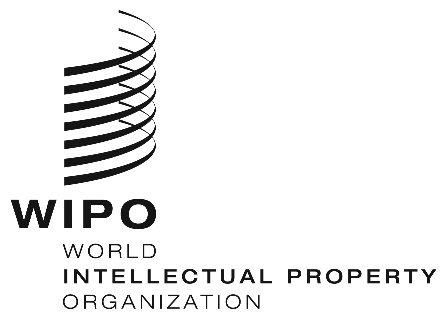 webinarwebinarWIPO/WEBINAR/GRTKF/2021/5/1WIPO/WEBINAR/GRTKF/2021/5/1ORIGINAL:  ENGLISH      ORIGINAL:  ENGLISH      date: september 3, 2021  date: september 3, 2021  Friday, September 17, 2021 – Geneva timeFriday, September 17, 2021 – Geneva timeFriday, September 17, 2021 – Geneva time10.00 – 10.10Opening and Introduction to E-commerce:  Key Features, Opportunities and Challenges for Indigenous Peoples and Local Community EntrepreneursOpening and Introduction to E-commerce:  Key Features, Opportunities and Challenges for Indigenous Peoples and Local Community EntrepreneursMs. Anna Sinkevich, WIPO Indigenous Fellow, Traditional Knowledge Division, Global Challenges and Partnerships Sector, World Intellectual Property Organization (WIPO), GenevaMs. Anna Sinkevich, WIPO Indigenous Fellow, Traditional Knowledge Division, Global Challenges and Partnerships Sector, World Intellectual Property Organization (WIPO), Geneva10.10 – 10.40 Practical Questions and Experiences on Intellectual Property and E-commerce from Indigenous Peoples and Local Community EntrepreneursPractical Questions and Experiences on Intellectual Property and E-commerce from Indigenous Peoples and Local Community EntrepreneursPresentations:10.40 – 11.00E-commerce and Intellectual Property:  How can Intellectual Property Tools Help Indigenous Peoples and Local Community Entrepreneurs Protect and Promote their Virtual Assets? E-commerce and Intellectual Property:  How can Intellectual Property Tools Help Indigenous Peoples and Local Community Entrepreneurs Protect and Promote their Virtual Assets? Presentation: Mr. Alexander Christophoroff, Advocate, Patent Attorney, Eurasian Patent Organization (EAPO); Partner, Gowling WLG, the Russian Federation11.00 – 11.25Questions & AnswersQuestions & Answers11.25 – 11.30Wrap-up of the Webinar and Closing RemarksWrap-up of the Webinar and Closing RemarksMs. Anna SinkevichMs. Anna SinkevichClosing of the WebinarClosing of the Webinar